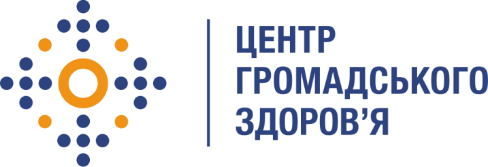 Державна установа 
«Центр громадського здоров’я Міністерства охорони здоров’я України» оголошує конкурс на відбір консультанта з питань імпорту даних з Реєстру хворих на ТБ в МІС ВІЛ в рамках програми Глобального фонду прискорення прогресу у зменшенні тягаря туберкульозу та ВІЛ-інфекції в України»Назва позиції: Консультант з питань імпорту даних з Реєстру хворих на ТБ в МІС ВІЛІнформація щодо установи:Головним завданнями Державної установи «Центр громадського здоров’я Міністерства охорони здоров’я України» (далі – Центр є діяльність у сфері громадського здоров’я. Центр виконує лікувально-профілактичні, науково-практичні та організаційно-методичні функції у сфері охорони здоров’я з метою забезпечення якості лікування хворих на cоціально-небезпечні захворювання, зокрема ВІЛ/СНІД, туберкульоз, наркозалежність, вірусні гепатити тощо, попередження захворювань в контексті розбудови системи громадського здоров’я. Центр приймає участь в розробці регуляторної політики і взаємодіє з іншими міністерствами, науково-дослідними установами, міжнародними установами та громадськими організаціями, що працюють в сфері громадського здоров’я та протидії соціально небезпечним захворюванням.Завдання:Аналіз та оптимізація роботи програмно-серверного комплексу Реєстру хворих на туберкульоз;Проведення аудиту реєстру користувачів та оновлення авторизаційних даних.Оновлення системних довідниківКрос-верифікація закладів охорони здоров’я в Реєстрі хворих на ТБ та МІС ВІЛВимоги до професійної компетентності:Вища базова технічна освіта (бакалавр);Досвід роботи за наступними напрямками:- Мови програмування (JavaScript, HTML, SQL)- Пакети для розробки (JBoss SEAM,JQuery,ApacheCommons)- Сервери (JBoss AS,MySQL)Знання ділової української та англійської мови;Резюме мають бути надіслані електронною поштою на електронну адресу: vacancies@phc.org.ua. В темі листа, будь ласка, зазначте: «259-2021 Консультант з питань імпорту даних з Реєстру хворих на ТБ в МІС ВІЛ».Термін подання документів – до 7 липня 2021 року, реєстрація документів 
завершується о 18:00.За результатами відбору резюме успішні кандидати будуть запрошені до участі у співбесіді. У зв’язку з великою кількістю заявок, ми будемо контактувати лише з кандидатами, запрошеними на співбесіду. Умови завдання та контракту можуть бути докладніше обговорені під час співбесіди.Державна установа «Центр громадського здоров’я Міністерства охорони здоров’я України»  залишає за собою право повторно розмістити оголошення про вакансію, скасувати конкурс на заміщення вакансії, запропонувати посаду зі зміненими обов’язками чи з іншою тривалістю контракту.